Förslag till TRÄNINGS och TURNERINGSPROGRAM 2021-2022Tanken är att avsluta varje månad med någon form av turnering, t.e.x sista torsdagen i varje månad.Oktober 2021 Tisdag 5 1200 Upptakt av säsongen. 
Kungen; Spel på tid 7,5 min. Varje set till 5, med endast en bolls marginal. Gäller att vinna så många set som möjligt på 7,5 min. Utgångsläget lottas. Segrarna vandrar uppåt mot bord 1, förlorarna neråt. I år maximerat till 6 omg.
……………………………………………………………………………………………………………………………………………………….OKTOBER 2021 Tisdag 19    Kl 1300
Klubbmatch 10-mannalag mot Sandviken och Pantrarna
Spelas här hemma. Förhoppning är att vi kan ställa upp med 2-lag. ……………………………………………………………………………………………………………………………………………………….NOVEMBER 2021 Torsdag 25 
Dubbel, Snabbturnering; 2 set till 11 med endast 1 bolls vinstmarginal. Är ställningen 1-1 spelas Killzone; Först till 5, endast 1 bolls marginal.
…………………………………………………………………………………………………………………………………………………………DECEMBER 2019 Torsdag  7   1200KlubbMästerskap dubbel. Spelas Bäst i 3 set. Seedning efter träningsturneringen. Avslutning med jultallrik.
…………………………………………………………………………………………………………………………………………………………JANUARI 2020 20-mannalag
Match mot PANTRARNA.
Pantrarna har hemmamatch, så vi avvaktar inbjudan från dem.…………………………………………………………………………………………………FEBRUARI 2022 Torsdag 24 kl 1200
21:an; 1 set till 21 med 5 servar var, som på den gamla goda tiden.…………………………………………………………………………………………………………………………………………………………..MARS 2022 Torsdag 24 kl 1200
Singel; Snabbturnering. Se reglerna för dubbeln.…………………………………………………………………………………………………………………………………………………………APRIL 2020 Tisdag 25
Klubbmästerskap i Singel; Bäst i 3 set, Gruppspel följt av cupspel. 1-2:an till A-slutspel, 3-4:an till B-slutspel Avslutning med smörgåstårta.…………………………………………………………………………………………………………………………………………………………MAJ 2022 Torsdag 24
Lagtempo med 4,5.6 medlemmar i varje lag, Lagen lottas ihop. Spelas i en pool med 4 lag. 4 set i varje singelmatch.  1 poäng för varje vunnet set. Det lag som fått bästa poängkvot vinner. Alternativet till Lagtävlingen är en handicapturnering. Vi bestämmer vid klubbmästerskapet hur vi avlutar inomhussäsongen.JUNI 2022 Tisdag  14
Säsongavslutning; Förslag var? TRÄNINGSTIDER Tisdag och Torsdag 1200-1500
Vi planerar också att starta nybörjargrupper i anslutning till träningarna. Tid 1330-1430. Till dessa nybörjargrupper hoppas vi på att några ur träningsgruppen kan ställa upp som bollplank. 4-5 st vid varje pass. Allt hänger förstås på hur många som anmäler sig.
Förnärvarande håller man på att bygga om herrarnas dusch, så att det blir så att vi får duscha hemma. Beräknat klart i september.Övriga tävlingarVi har anmält ett lag till Div 5.  Vi har testat en egen motionsserie, tyvärr avbruten på grund av pandemin. Ett förslag är nu att inbjuda till en MOTIONSCUP för 65+ i området Gästrikland-Hälsingland. Reglerna för MOTIONSCUPEN: Första omgången i höst (Nov) Andra omgången i Mars 2022.
4 man i varje lag. Deltagarna sidas 1-4. Max 8-lag i det här försöket. Lagen delas in i två pooler med 4 lag i varje.  Varje singelmatch består av 4 set som avgörs med goldenpoint. 1 poäng för varje setseger. Det lag som erhåller bäst setkvot vinner. Segraren i pool A möter sedan segraren i Pool B, Tvåan möter motsvarande 2:an osv. Detta innebär att alla spelare får spela 16 set. Hela turneringen spelas på 16 bord och är avklarad på 2 timmar. På våren spelas en andra omgång, och poolerna lottas då om. Avslutning med samkväm och prisutdelning. Vi hoppas kunna ställa upp med 2-3 lag.Förslaget har tagits fram av Undertecknad, Göran och Tommy.Lennart AHör av er med synpunkter på upplägget, så snart som möjligt!!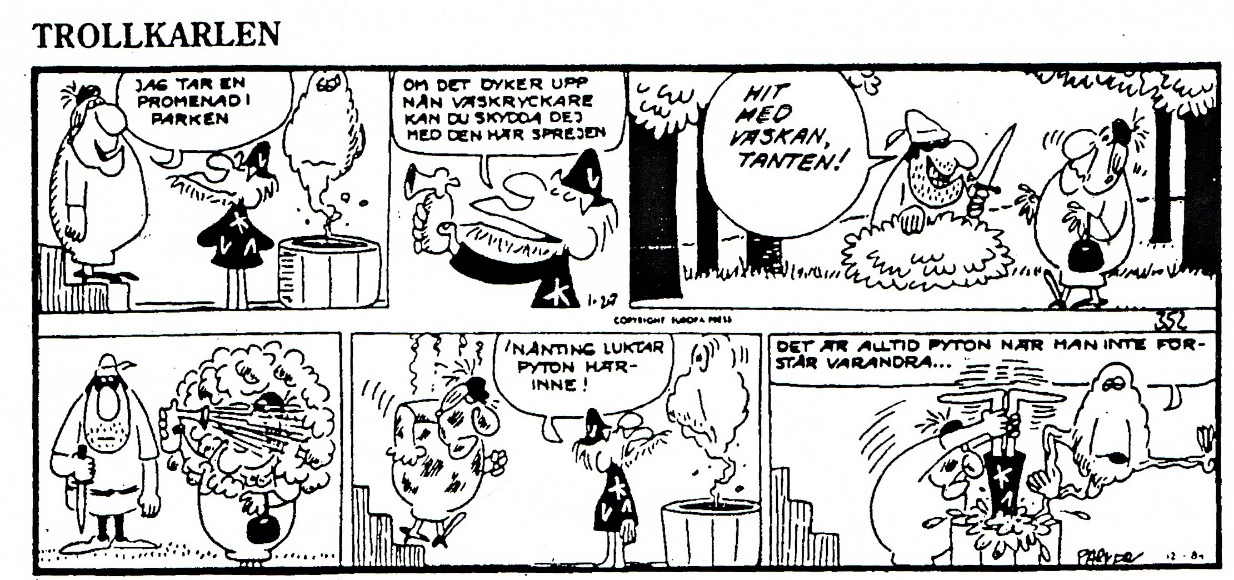 